安装说明(INSTALLATION)硬件要求 (Hardware requirements)支持的客户端操作系统(Supported client operating systems)系统下载 (Download)从公司网页下载Framwork4.5 (Download Franwork4.5 from SNL Web)http://lts.sinolines.net/webcontainer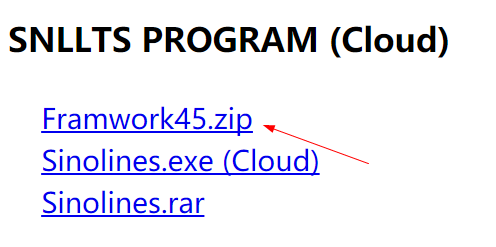 安装Framwork4.5 (Install Framwork4.5)从公司网页下载Sinolines(Cloud)  (Download Sinolines(Cloud) from SNL Web) 	http://lts.sinolines.net/webcontainer方法一：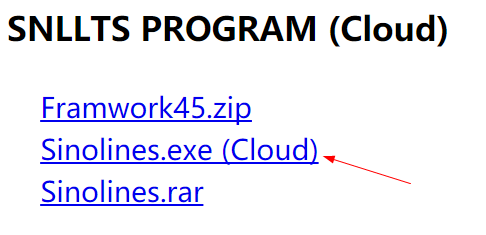 a) 下载的Sinolines.exe 文件保存到新建的单独目录 (Save the Sinolines.exe to separately folder)b) 运行sinolines.exe，程序将自动升级至最新版本并运行。以后每次运行系统也会自动升级。(Run Sinolines.exe, program will download all files from web automatically. System will update automatically each running.)方法二：a) 将压缩文件sinolines.rar下载，(Download the compressed files.)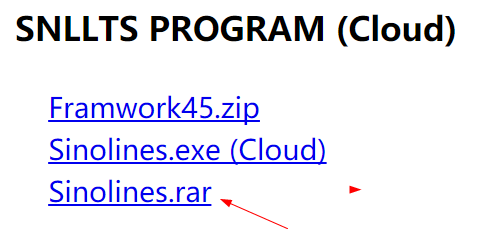 b) 解压缩文件，(Unzip the files.)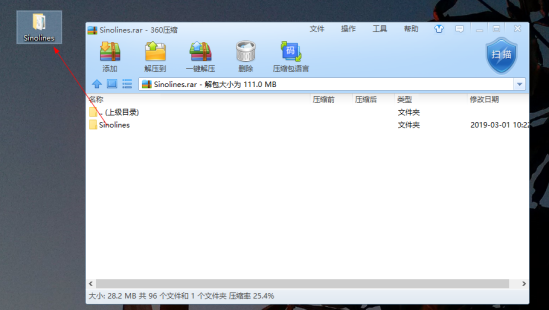 c) 运行sinolines.exe，程序将自动升级至最新版本并运行。以后每次运行系统也会自动升级。(Run Sinolines.exe, program will download all files from web automatically. System will update automatically each running.)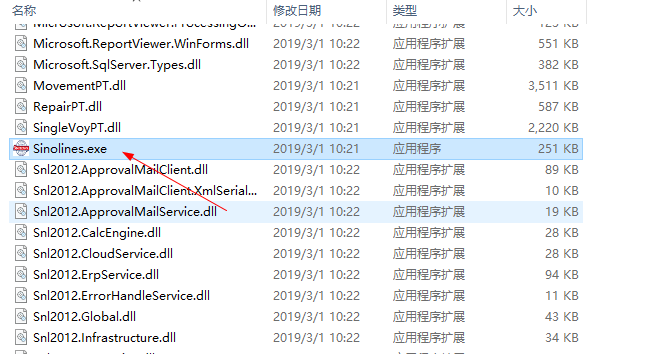 注：1 新下载的Sinolines文件必须放在一个新建的目录中，不要放在旧版本目录中(The downloaded new files must be saved into a new Local Directory. Don’t confuse with the old version catalogue.)2 为保证系统正常更新，请把下列列表放到白名单(To download & update system smoothly, B/M sites should be listed in your server’s Whitelist.)http://lts.sinolines.net  			http://eprs.sinolines.net  处理器Processor 1 GHz 内存 RAM 512 MB 磁盘空间（最小值）Disk space (minimum)      32 位 32-bit 850 MB      64 位 64-bit 2 GB 操作系统Operating system Supported editions Supported editions Windows 8.132-bit and 64-bit Windows 8 32-bit and 64-bit Windows 7 SP1 32-bit and 64-bit Windows Vista SP2 32-bit and 64-bit 